UPDATESTABLE OF CONTENTSSCHEDULE APPOINTMENT 	SCHEDULE APPOINTMENT CHECKLIST	UD3		1)  Print list of clients needing update appointments	UD4		2)  Call client to schedule appointment	UD4		3)  Schedule appointment on calendar	UD6		4)  Schedule on calendar to send reminder to client	UD6		5)  Schedule on calendar to call client as a reminder of appointment	UD8		6)  Schedule literature request for update	UD8PREPARE UPDATE	PREPARE UPDATE CHECKLIST	UD9		1)  Pull client’s file	UD10		2)  Print last update	UD10		3)  Print brokerage accounts	UD11		4)  Review history in contact management system	UD12		5)  Check uncompleted activities that will affect update	UD13		6)  Review additional resources that are pertinent to the topic of update	UD14		7)  Prepare required minimum distribution paperwork if needed	UD148)  Call outside companies for values and activities for assets not held internally    (eg. annuities, life insurance)	UD159)  Update new information obtained for outside assets in your contact         management system	UD16		10) Order notebook for initial update	UD16		11) Make corrections to client update system	UD17Generate Update	GENERATE UPDATE CHECKLIST	UD18		1)  Print and review client’s update	UD19		2)  Team leader reviews client’s update	UD19		3)  Advisor reviews client’s update	UD19		4)  Changes made in update system	UD19		5)  Print final copies	UD19		6)  Link update in contact management system	UD19		7)  Complete literature request in contact management system	UD19		8)  Give update to Advisor	UD19aPPOINTMENT OVERVIEW	APPOINTMENT OVERVIEW CHECKLIST	UD20		1)  Print appointment sheet(s) daily	UD21		2)  Greet clients	UD22		3)  Advisor reviews appointment sheet	UD24		4)  Meeting held with clients	UD24APPOINTMENT FOLLOW-UP	APPOINTMENT FOLLOW-UP CHECKLIST	UD25		1)  Complete appointment on calendar	UD26		2)  Change last appointment date in contact management system	UD26		3)  Advisor dictates to Copytalk	UD26		4)  E-mail received from Copytalk, letter composed and sent to client	UD27		5)  Print copies of letter and give to team for  follow-up	UD28MAIL UPDATE	MAIL UPDATE CHECKLIST	UD29		1)  Mail update to client – no appointment	UD30		2)  Mail update to client – appointment requested	UD31		3)  Mail update to client – phone appointment	UD32SCHEDULE APPOINTMENT CHECKLISTThis system will be used to schedule appointments with Clients for their updates.The following checklist and system is compiled assuming all practices are using some type of contact management software.  For optimal effectiveness, we recommend you customize each checklist and system to reflect the actual steps that apply to your software/practice.CLIENT NAME:_______________________________________________   DATE:_______________	1)	_____	Print list of Clients needing update appointments.	____		N/A					(Person Responsible)	2)	_____	Call Client to schedule appointment.	____		N/A					(Person Responsible)	3)	_____	Schedule appointment on calendar. 	_____		N/A					(Person Responsible)	4)	_____	Schedule on calendar to send reminder to Client. 	_____		N/A					(Person Responsible)	5)	_____	Schedule on calendar to call Client as a reminder of appointment.	_____		N/A					(Person Responsible)	6)	_____	Schedule Literature request for update.	_____		N/A					(Person Responsible)SCHEDULE APPOINTMENT1)	print list of Clients needing update appointments Clients should be coded in your contact management system to indicate how often they should be seen for updates and when the last update occurred.If this information is coded correctly, a list can be printed so calls can be made to Clients due or over-due for their update appointments.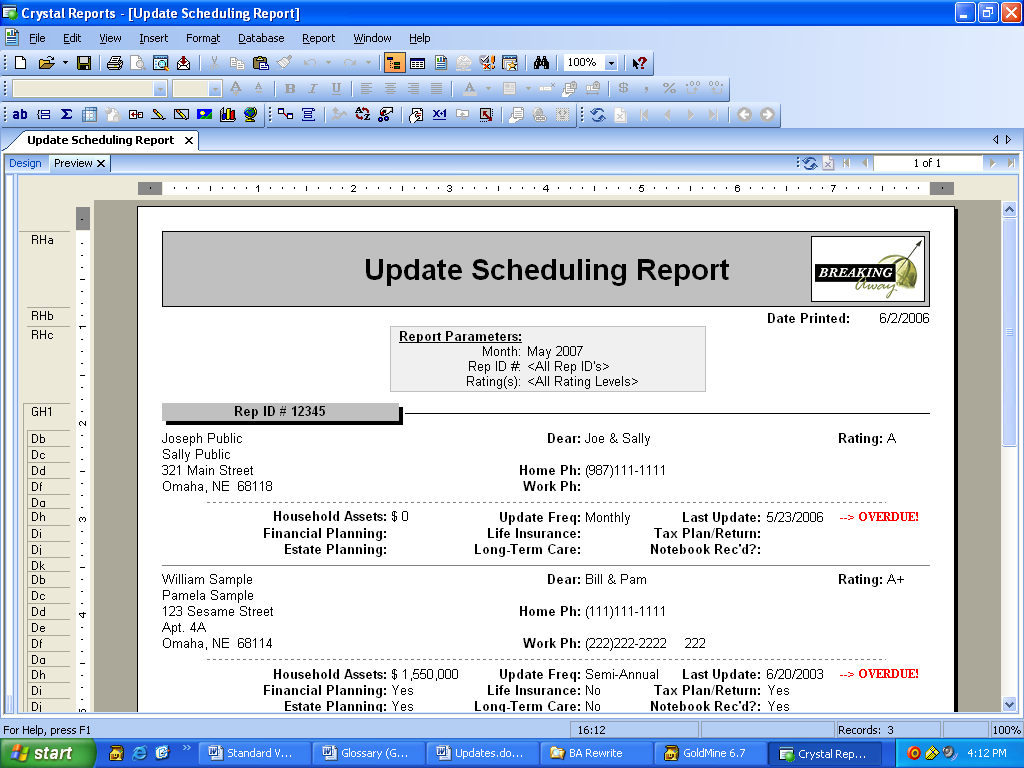 Note:  A view of this report is only provided as an example of the information contained on the Report used by Carson Wealth Management Group.2)		CALL CLIENT TO SCHEDULE APPOINTMENTDetermine the week you wish to schedule the Client’s update with the Advisor.Scheduling Do’s & Don’ts2.2.1)	Allow only one person to do the scheduling to avoid conflicts.Know the times the Advisor has set aside to meet with Clients (eg. Tuesday & Thursday from 9:00 a.m. – 5:00 p.m.)Schedule updates no less than one week in advance.Updates are usually scheduled one month in advance.Schedule no more than 5 updates per day unless approved by the individual who does the preparation work for the update appointments.Update appointments are scheduled for 120 minutes.Don’t forget to schedule a conference room and any other individuals who should be included in the update (eg. Estate Planner.)Note:  For any appointments that do not have a conference room reserved, if you are holding a meeting and an appointment that was previously booked arrives, you and your Clients/Prospects will be asked to forfeit the meeting space to the person who followed the system.Call the Client using the phone number in your contact management system.Script.“Hello, may I speak to {Client’s First Name(s)}.  This is {Team Member’s Full Name} calling from {Practice Name.}  {Advisor’s First Name} asked me to call you to set up a time for you to come in to review your portfolio. We’re currently setting appointments during the week of {Month & Date.}  Is there a time of day or day of the week that works best for you?  (Work with the Client to find a suitable time that fits within the Advisor’s preferred schedule.) (Give Client a specific date and time as a suggestion.)  Does Monday the 13th at 11:00 work for you?“Great.  We’ll see you Monday 13th at 11:00.  We look forward to the meeting.” (If Client has been given a notebook to maintain their material from the Advisor, ask Client to bring in their notebook to be updated.  At Carson Wealth Management Group, only A+ and A Clients receive a notebook during their Initial Review/Update Appointment.)  “Please bring in your notebook so we may update it while you meet with {Advisor’s First Name.}”  “If you have any questions beforehand or need to reschedule, please call me at {Scheduling Manager’s Direct Line} or {Scheduling Managers toll-free direct line.}”If scheduling a phone appointment:Verify if the Client would prefer receiving an update via e-mail or postal service.  If e-mail, verify they have software compatible with the documentation you are sending them (eg. Adobe Acrobat Reader.)  Also confirm the time zone in the event the Client is in another state.3)	sCHEDULE APPOINTMENT on calendar4)		sCHEDULE on calendar to send REMINDER TO CLIENT4.1)	When the reminder appears on your calendar, send an e-mail or postcard reminder to the Client.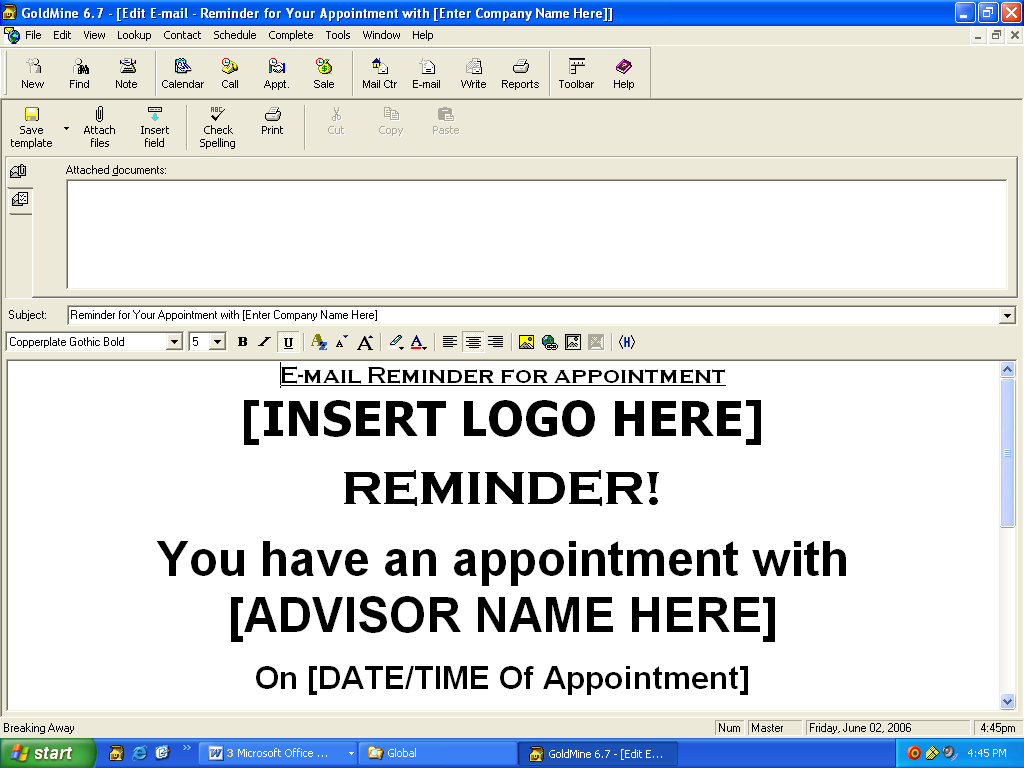 Note:  To view the entire letters(s) or form(s), please refer to the Table of Contents in the Forms (FR) section of this Systems Manual.Postcard Reminder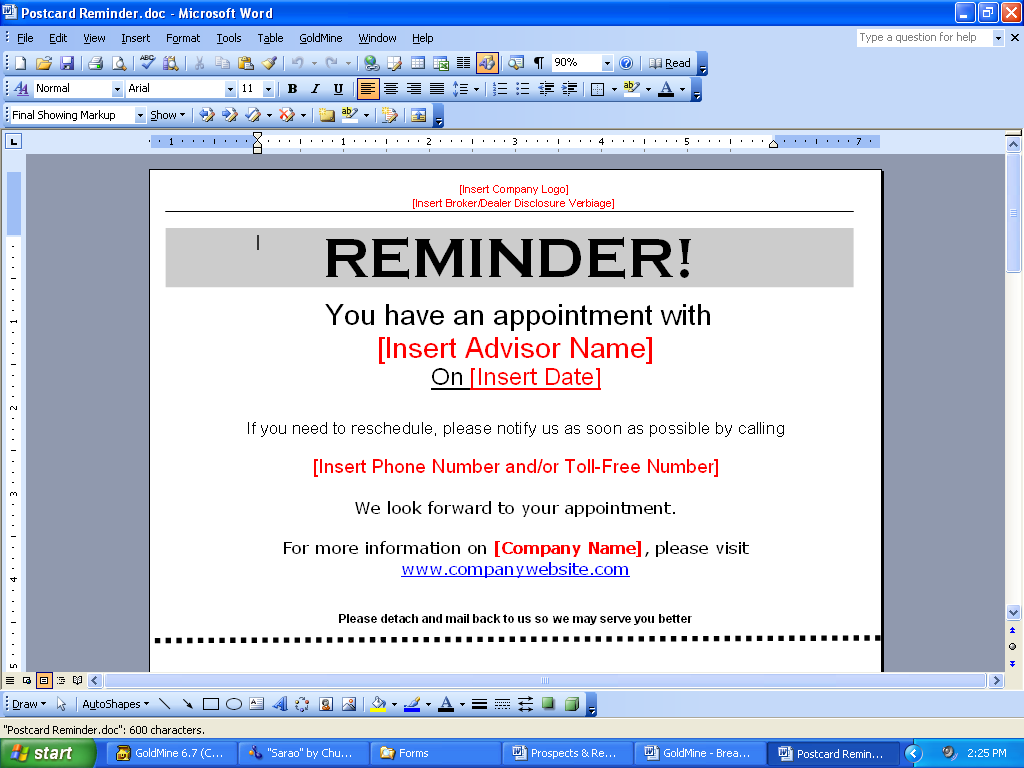 Note:  To view the entire letters(s) or form(s), please refer to the Table of Contents in the Forms (FR) section of this Systems Manual.4.2)	Once the e-mail or postcard has been sent to the Client, complete the Next Action.5)		sCHEDULE on calendar to call Client as a reminder of appointment6)	sCHEDULE LITERATURE REQUEST FOR UPDATEOnce the appointment has been scheduled you must order an update to be prepared for the meeting.  Without this information, no update information will be available for the Advisor to review with the Client during the meeting.PREPARE UPDATE CHECKLISTThis system will be used to prepare the update for the Client’s update appointment with the Advisor.The following checklist and system is compiled assuming all practices are using some type of contact management software.  For optimal effectiveness, we recommend you customize each checklist and system to reflect the actual steps that apply to your software/practice.CLIENT NAME:________________________________  DATE:_________________	1)	_____	Pull Client’s file.	____		N/A					(Person Responsible)	2)	_____	Print last update.	____		N/A					(Person Responsible)	3)	_____	Print brokerage accounts. 	_____		N/A					(Person Responsible)	4)	_____	Review history in contact management system.	____		N/A					(Person Responsible)	5)	_____	Check uncompleted activities that will affect update.	____		N/A					(Person Responsible)	6)	_____	Review additional resources that are pertinent to topic of update. 	_____		N/A					(Person Responsible)	7)	_____	Prepare required minimum distribution paperwork if needed. 	_____		N/A					(Person Responsible)	8)	_____	Call outside companies for values and activities for assets	____		N/A				not held internally (eg. annuities, life insurance.)	(Person Responsible)	9)	_____	Update the new information obtained for outside 	_____		N/A				assets in your contact management system.	(Person Responsible)	10)	_____	Order notebook for initial update. 	_____		N/A					(Person Responsible)	11)	_____	Make corrections to Client update system. 	_____		N/A					(Person Responsible)PREPARE UPDATE1)	pULL CLIENT’s FILE See the Office Procedures Section of this Systems Manual for the system on Checking In and Out Files.Organize the file so recent paperwork filed to the Client’s file is in the appropriate section(s) (eg. John’s IRA, Transfer forms attached to all supporting documents and correspondence during transfer.)Locate LTC Insurance Waiver.  This waiver needs to be signed by anyone who has refused LTC Insurance coverage.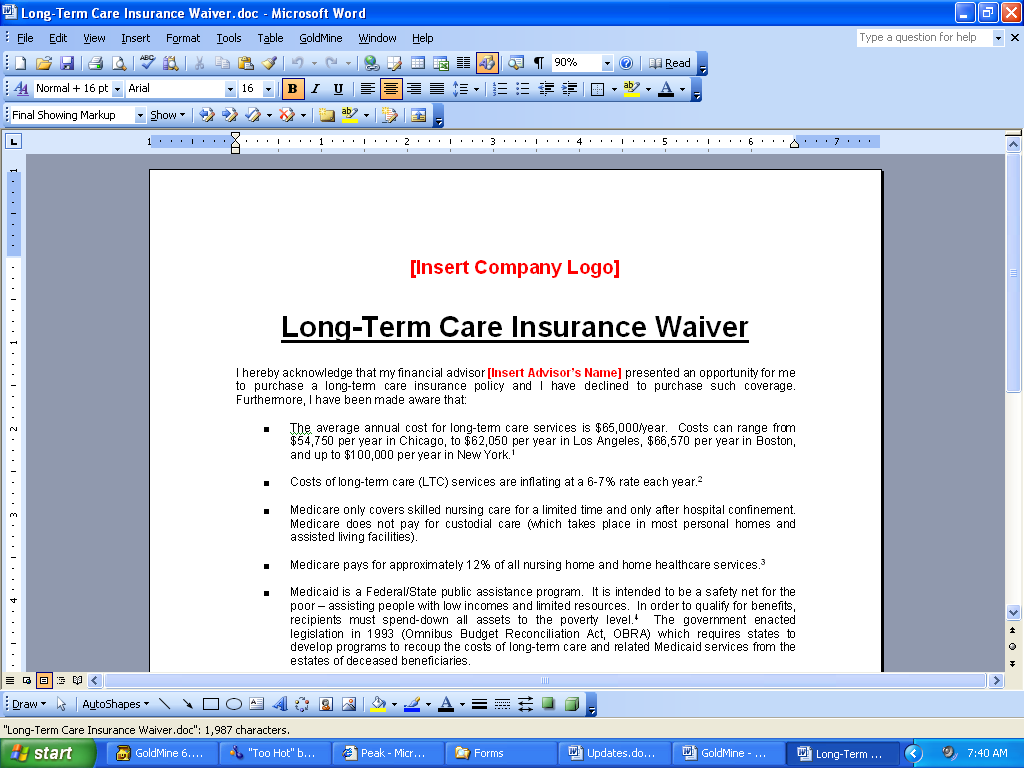 Note:  To view the entire letters(s) or form(s), please refer to the Table of Contents in the Forms (FR) section of this Systems Manual.2)		pRINT LAST UPDATE2.1)	The Update - Sample available in the Forms Section of this Systems Manual is provided as an example of what is being produced for Carson Wealth.  Unfortunately, the software used to produce this document is not available.Update - Sample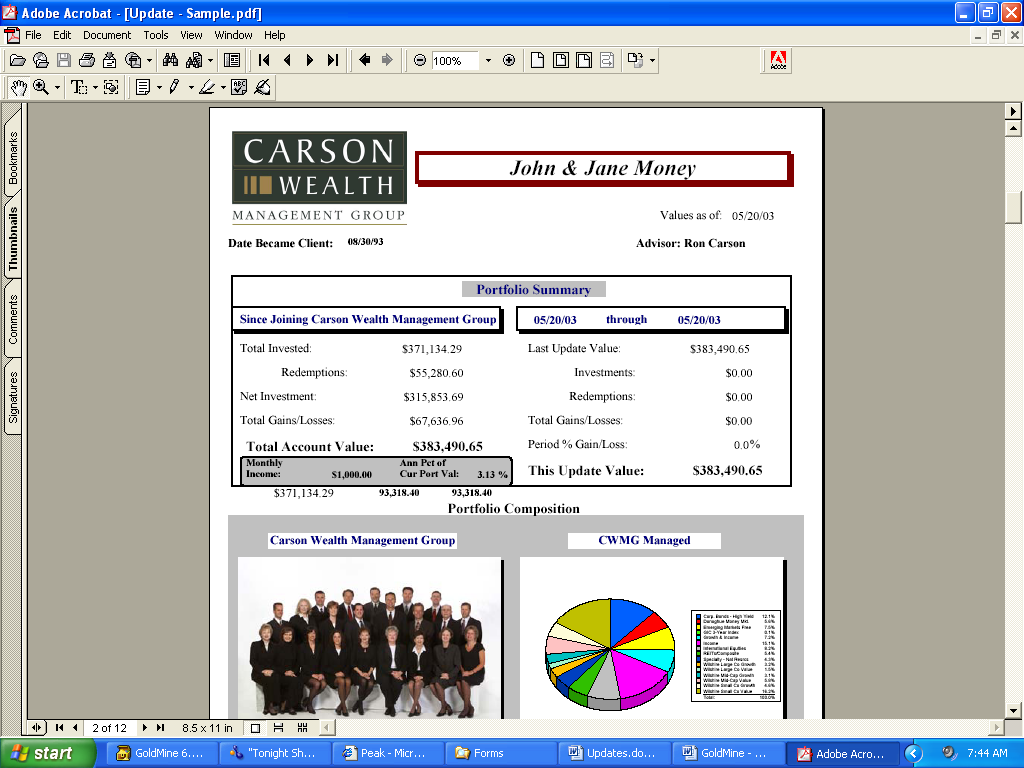 Note:  To view the entire letters(s) or form(s), please refer to the Table of Contents in the Forms (FR) section of this Systems Manual.2.2)	Some Advisors have used Albridge Solutions with success and you can find additional information at www.albridge.com.3)		PRINT BROKERAGE ACCOUNTS	3.1)	The software used to view the accounts that your Broker Dealer is custodian for will vary greatly between Broker Dealers.  Accounts for which LPL is custodian are available to view on BranchNet.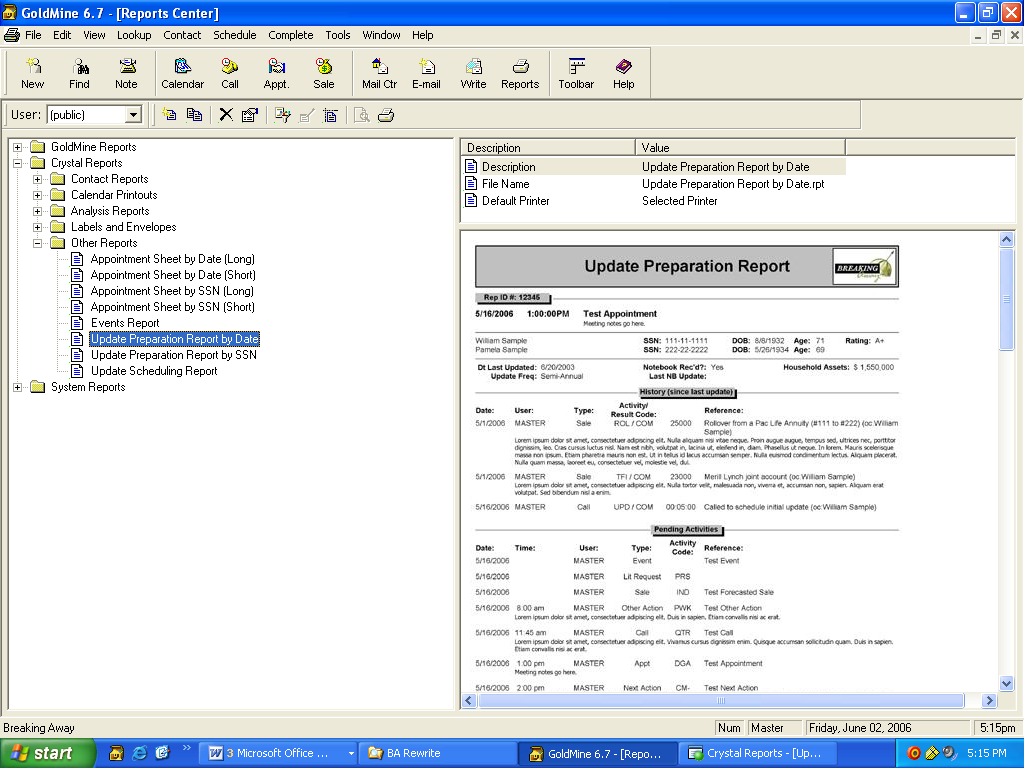 Note:  A view of this report is only provided as an example of the information contained on Reports used by Carson Wealth Management Group.4)	Review HISTORY in Contact management system4.1)	Review history for activity since the last update (eg. address change, RMD, LTC applied for, accounts transferred in or out, deposits, or withdrawals.)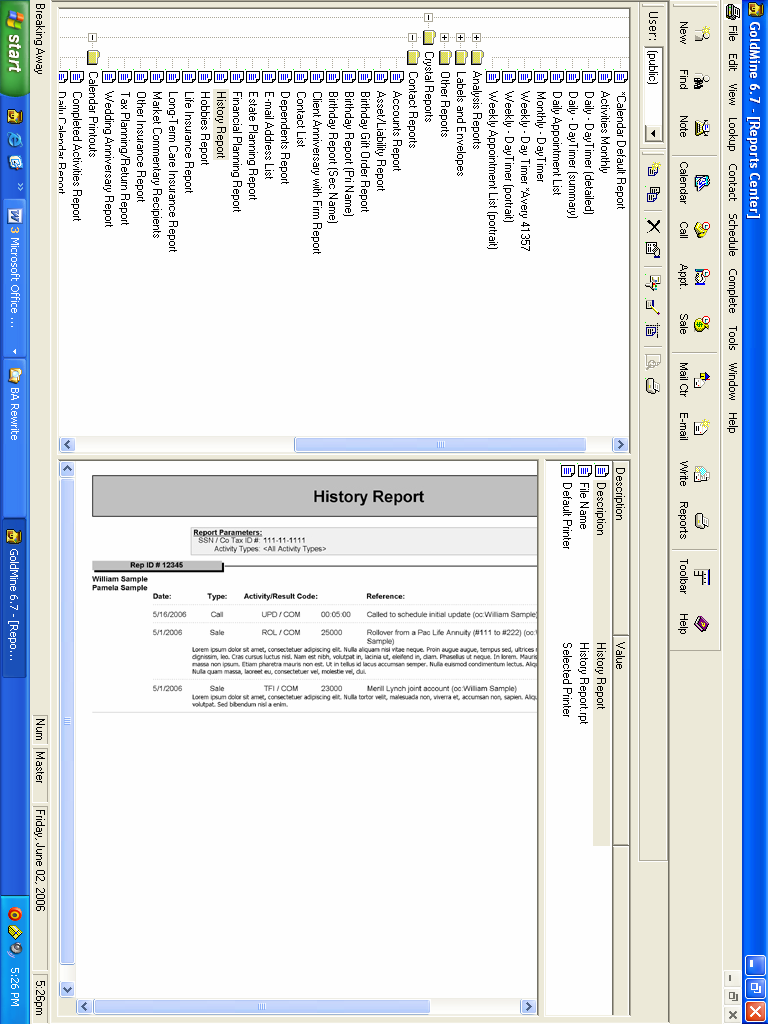 Note:  A view of this report is only provided as an example of the information contained on Reports used by Carson Wealth Management Group.5)		CHECK uncompleted activities THAT WILL AFFECT UPDATE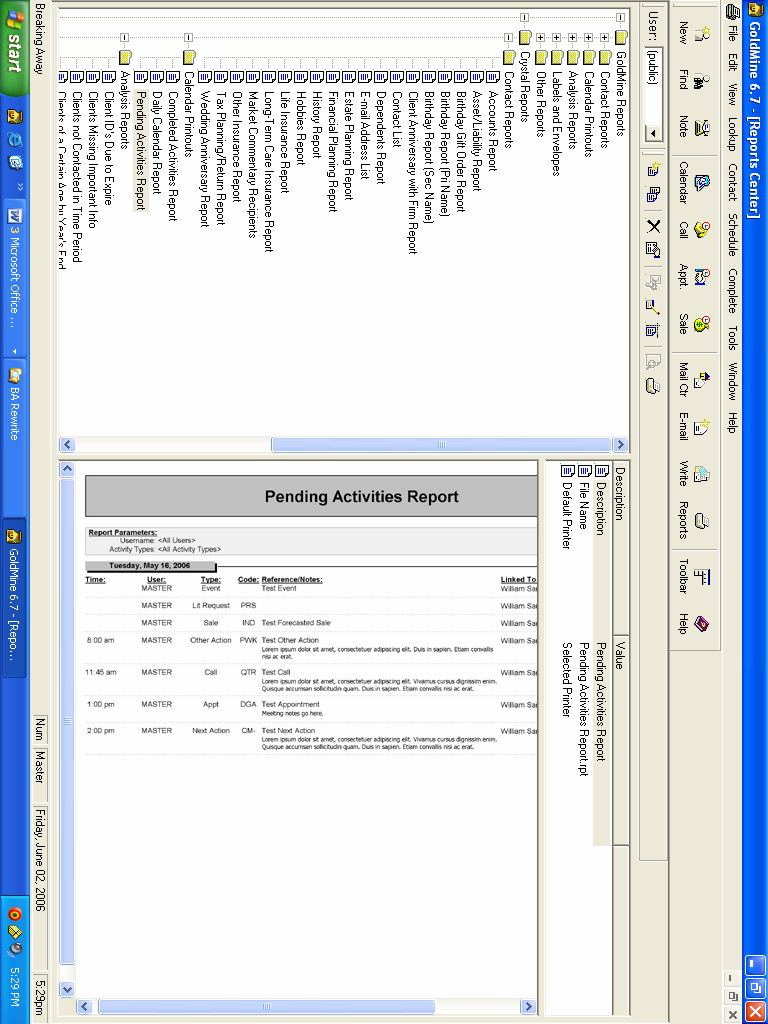 Note:  A view of this report is only provided as an example of the information contained on Reports used by Carson Wealth Management Group.6)		Review Additional resources that are pertinent to the topic of updateAt times the Client and/or Advisor may choose a particular topic for an appointment (eg. Long-term Care.)  In this instance, a review of only the reports pertinent to that topic would need to be printed.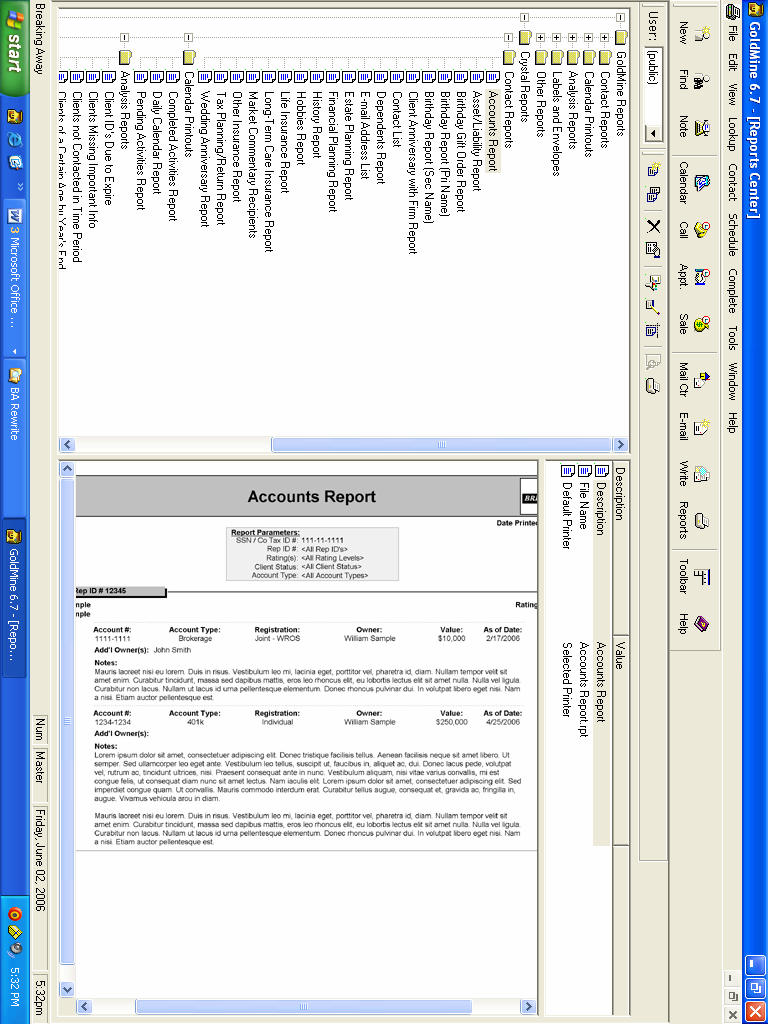 Note:  A view of this report is only provided as an example of the information contained on Reports used by Carson Wealth Management Group.7)		prepare REQUIRED MINIMUM DISTRIBTUION paperwork IF NEEDEDIf the primary or secondary Client is over 70.5 AND they have retirement assets, they will need to take a Required Minimum Distribution (RMD) the year they turn 70.5 and each successive year thereafter.The year the Client turns 70.5, they are allowed to defer taking their first distribution until April 1st of the year following the year they turned 70.5.  In that second year, they will be required to take their RMD by December 31st.After the first year, the Client is required to take their RMD by December 31st of each year.  The RMD is calculated using tables available on www.IRS.gov.  Generally, most Broker Dealers provide Advisors with a list of the Client’s required to take their RMD as well as the required amounts using the tables provided by the IRS.  7.2)	Use your contact management system to determine the Clients ages as well as if they have taken their RMD for the year.8)	CALL OUTSIDE COMPANIES FOR VALUES AND ACTIVITIES OF ASSETS NOT HELD INTERNALLY (eg. annuities, life insurance)8.1)	Outside assets can include annuities, life insurance, REIT’s and others.  For those assets held outside the custody of your Broker Dealer, you will need to call the companies to get updated values and history.  The some of the information you may want to obtain is as follows:History since last updateCurrent valuesCost basis of non-qualified annuitiesDeath BenefitsYou will want to maintain your own Phone List for the companies you frequently call.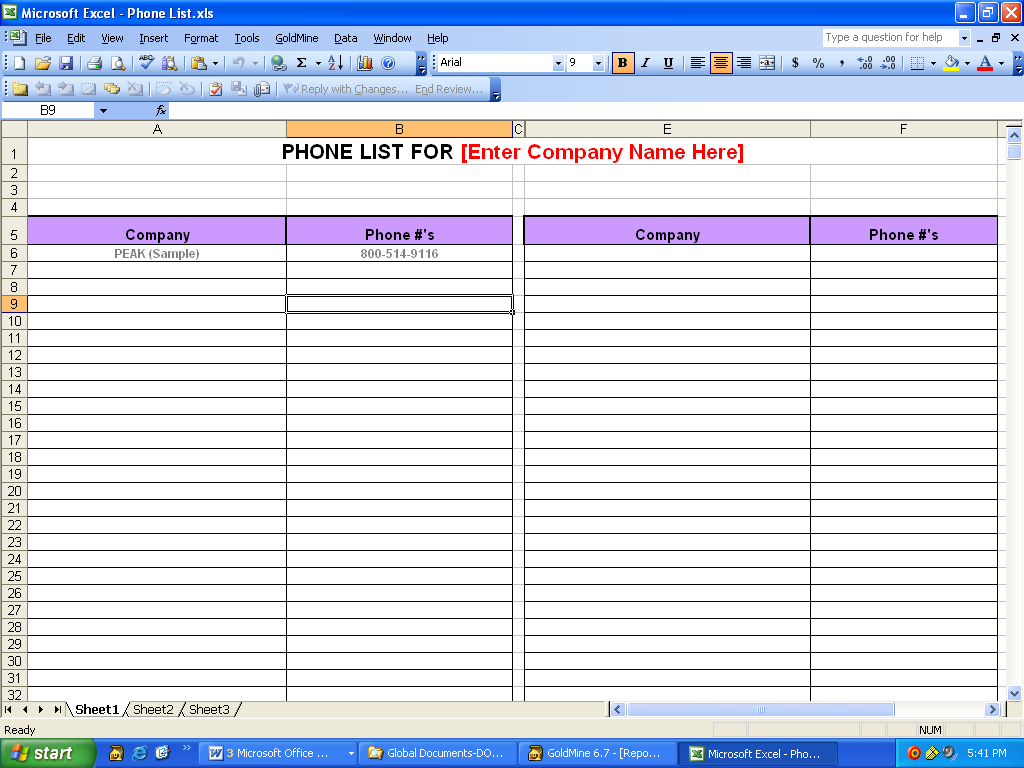 Note:  To view the entire letters(s) or form(s), please refer to the Table of Contents in the Forms (FR) section of this Systems Manual.9)	Update New information obtained for outside assets in your contact management system Enter any activity or history notes received from the outside companies in contact management system. 	10)	ORDER NOTEBOOK FOR INITIAL UPDATES Determine if a notebook should be ordered.  Only A+ and A Clients having their Initial Appointment will receive notebooks.  The supplies needed to assemble the notebook:10.3.1)	1 – 3-ring, 3” white notebook binder with clear plastic cover10.3.2)	1 – Personalized front cover – create a template to allow for the easy implementation of this step.  This should be personalized with the Client(s)’ names.10.3.3) 1 – Binder Spine to match personalized cover – create a template to allow for the easy implementation of this step.10.3.4)	1 –  Multi-color tab index – a tab will be supplied for each separate account (IRA, NQ, REIT, etc.) as well as a couple other general areas. 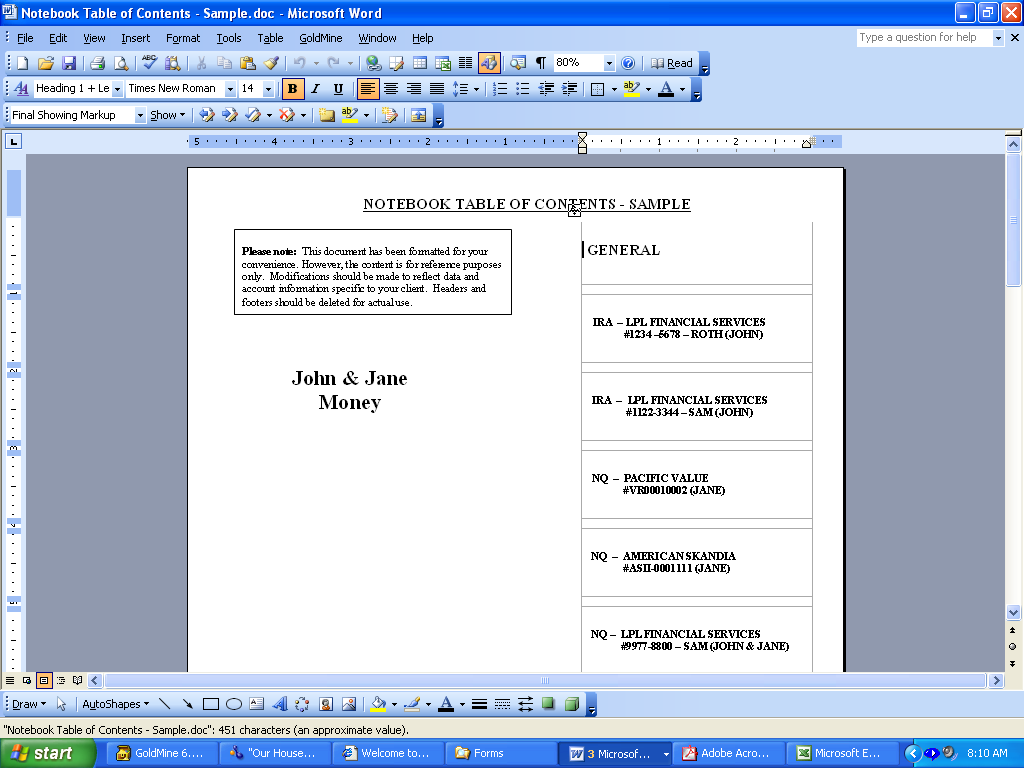 Note:  To view the entire letters(s) or form(s), please refer to the Table of Contents in the Forms (FR) section of this Systems Manual.10.3.5)	1 – 3-ring pocket folder1 – Clear sheet protector – this will contain the Welcome Letter the Client received when they became a Client.  11)	Make corrections to Client update system11.1)	Using the update software available to you, correct the information from the previous year’s update to reflect the current year information.GENERATE UPDATE CHECKLISTThis system will be used to create the final draft for the Client’s update.The following checklist and system is compiled assuming all practices are using some type of contact management software.  For optimal effectiveness, we recommend you customize each checklist and system to reflect the actual steps that apply to your software/practice.CLIENT NAME: ________________________________ DATE: _________________	1)	_____	Print and review Client’s update.	____		N/A					(Person Responsible)	2)	_____	Team Leader reviews Client’s update.	____		N/A					(Person Responsible)	3)	_____	Advisor reviews Client’s update. 	_____		N/A					(Person Responsible)	4)	_____	Changes made in update system. 	_____		N/A					(Person Responsible)	5)	_____	Print final copies.	_____		N/A					(Person Responsible)	6)	_____	Link update in contact management system.	____		N/A					(Person Responsible)	7)	_____	Complete literature request in contact management system. 	_____		N/A					(Person Responsible)	8)	_____	Give update to Advisor.	_____		N/A					(Person Responsible)GENERATE UPDATE1)	pRINT and REVIEW CLIENT’s UPDATE 	1.1)	Print draft of the update for the Team Leader and/or Advisor to review.2)		TEAM LEADER REVIEWS CLIENT’s UPDATE2.1)	Team Leader reviews draft of the update and forwards to Advisor with recommended corrections.3)	Advisor REVIEWS CLIENT’s UPDATE3.1)	Advisor reviews draft of the update and forwards to the person who prepared the update with the corrections needed.4)		cHANGES MADE TO UPDATE SYSTEM	4.1)	Make changes to update as per Team Leader and Advisor’s suggestions.5)		pRINT FINAL COPIES 	5.1)	Print final copies of the update for Client appointment.Color copy on high quality paper for Client.Black and white copy for Advisor.6)	lINK UPDATE IN contact management system 7)		COMPLETE LITERATURE REQUEST IN contact management system8)	GIVE Update TO ADVISOR		8.1)	Give Advisor a file containing the old and new update and other pertinent info.APPOINTMENT OVERVIEW CHECKLISTThis system will be used to hold appointments with Clients in the office.Note:  The following systems are compiled for offices using Breaking Away/GoldMine as their contact management system.  In the event you are using another form of contact management software, the following system may be used as a guideline; however, for optimal effectiveness we recommend you customize this system to reflect the actual steps that apply to your software/office.CLIENT NAME: ________________________________ DATE: _________________	1)	_____	Print Appointment Sheet(s) daily.	____		N/A					(Person Responsible)	2)	_____	Greet Clients.	____		N/A					(Person Responsible)	3)	_____	Advisor reviews Appointment Sheet. 	_____		N/A					(Person Responsible)	4)	_____	Meeting held with Clients. 	_____		N/A					(Person Responsible)APPOINTMENT OVERVIEW1)	Print Appointment Sheet(s) daily First thing each morning, the Appointment Sheets should be printed for the appointments that day.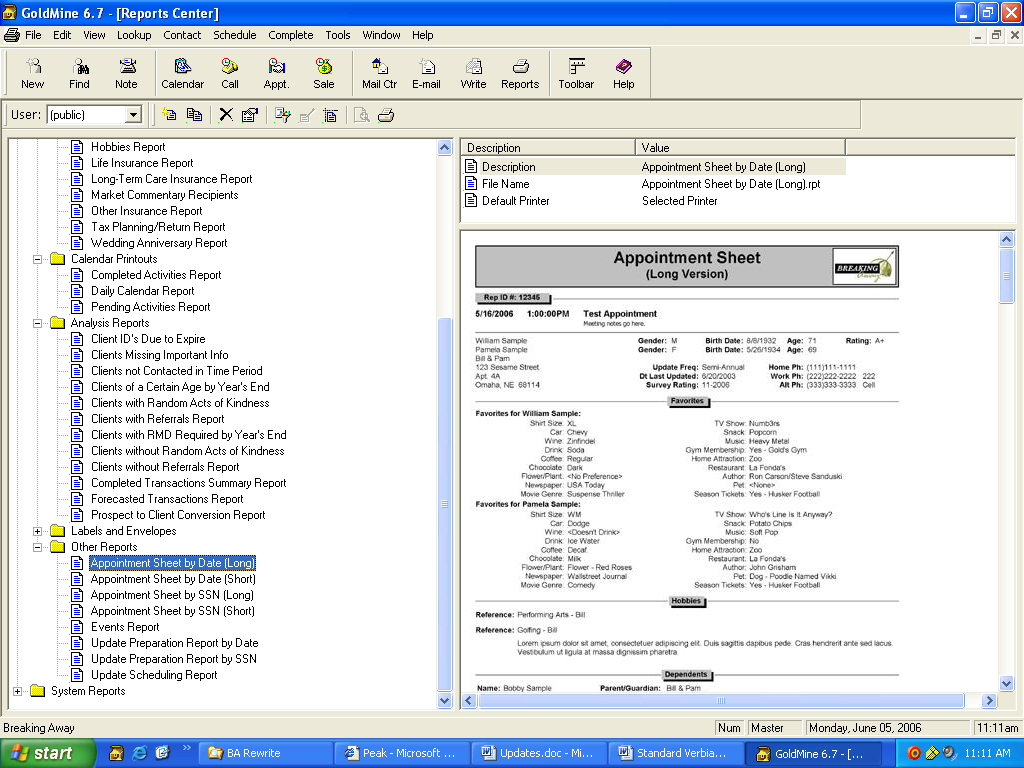 Note:  To view the entire letters(s) or form(s), please refer to the Table of Contents in the Forms (FR) section of this Systems Manual.Note:  A view of this report is only provided as an example of the information contained on Reports used by Carson Wealth Management Group.1.2)	If the appointment is in the office, give the Appointment Sheet to the Director of First Impressions.1.3)	If the Advisor is holding the meeting off-site, fax or give to the Appointment Sheet to the Advisor.1.4)	If the Advisor is having a phone appointment with the Client, give the Appointment Sheet to the Advisor.2)		Greet Clients2.1)	Prior to the Client arriving, the Director of First Impressions should review the Appointment Sheet for the following:		2.1.1)	Client’s drink preferences.If the Extensive Personal Questionnaire has not been completed, one should be presented to the Client to complete.If the Client is an A+ or A Client who has been sent the Annual Survey but has not returned it, an Annual Survey should be presented to the Client to complete.2.1.4)	If more than one Client is coming in at the same time, review the Client’s picture in contact management system to address them by the correct name when they enter.2.2)	Client arrives in the office.	2.2.1)	Director of First Impressions greets the Clients using the following script:	“Good Morning, Mr & Mrs. {Client’s last name.}  You must be here for your {insert time of appointment} appointment with {insert Advisor’s first name.}  Please have a seat and I will let {insert the Advisor’s Name} know you are here.”	“While you are waiting, would you like something to drink?  We have regular coffee, {insert Company Name} Blend, Crème Brulee or Chocolate Truffle. If you prefer, we also have decaffeinated.  We also have a variety of cola drinks, water and seasonal drinks (eg. lemonade in the summer & hot chocolate in the winter.)”	(Alterations to this script may be made if a drink preference is indicated on the Appointment Sheet.)	“If you would like to read the paper, we have {insert local newspaper name.}  Please let me know if you need to use a telephone while you are waiting.”2.2.2)	Director of First Impressions collects the notebook from the Client if they have brought it with them. 2.2.3)	Director of First Impressions makes notes on Appointment Sheet of any drink preferences.2.2.4)	Notify the Advisor that the Client has arrived and deliver the Appointment Sheet to the Advisor.2.2.5)	Notebook is given to appropriate team member to update.2.2.6)	Deliver the Client’s drink choice to them.2.2.7)	Have the Client complete any forms they have not completed such as the Annual Survey and/or the Extensive Personal Questionnaire.2.2.8)	If the Client’s photo is not in the contact management system, take a digital photo of the Client and add to contact management system.2.2.9)	If the Client wishes to socialize with the Director of First Impressions, they should collect as much unique information as possible and record it in contact management system.3)	Advisor reviews Appointment Sheet	3.1)	Advisor reviews the Appointment Sheet and the update materials.3.2)	Advisor escorts the Clients to their office or the reserved conference room.4)		meeting held with ClientsAdvisor takes time to small talk with Client.Advisor answers the Client’s unspoken question “How am I doing?” by referring the Client to the update material.Review the Client’s investment objective found on the Appointment Sheet to determine if risk tolerance has changed.  This information will be needed for the follow-up letter.Advisor takes some notes to remind self of the topics discussed.Advisor discusses additional services such as Long-Term Care Insurance, Tax and Estate Planning needs.Waiver forms are signed if needed.Advisor asks if any additional questions or concerns.Once meeting is completed:Advisor returns notebook to Client which has been updated and returned to the Director of First Impressions’ desk.4.8.2)	Advisor shows the Client out.APPOINTMENT FOLLOW-UP CHECKLISTThis system will be used to create and send follow-up letter to Clients after their update appointments.The following checklist and system is compiled assuming all practices are using some type of contact management software.  For optimal effectiveness, we recommend you customize each checklist and system to reflect the actual steps that apply to your software/practice.CLIENT NAME: ________________________________ DATE: _________________	1)	_____	complete appointment on calendar. 	_____		N/A				                                                                                                          (Person Responsible)		2)	_____	Change last appointment date in contact management system. 	_____		N/A				                                                                                                          (Person Responsible)		3)	_____	Advisor dictates to Copytalk.	____		N/A					(Person Responsible)	4)	_____	E-mail received from Copytalk, letter composed and sent to Client.	____		N/A					(Person Responsible)	5)	_____	Print copies of letter and give to team for follow-up. 	_____	     N/A					(Person Responsible)APPOINTMENT FOLLOW-UP1)	Complete Appointment on calendar Include notes in contact management system from the main points in the appointment.  If sending a letter as follow-up to the Client, it may be used for notes in contact management system.2)	Change last appointment date in contact Management system 3)	Advisor dictates TO COPYTALK Copytalk is a company we use to quickly transcribe notes, letters, minutes, etc. at a very affordable cost.  For sales support, they may be contacted at 941-894-0010 or on the internet at www.copytalk.com.  A discounted rate has been arranged and may be obtained by accessing www.joinpeak.com.  On the member’s only website, the link is found under Tools of Success.  For non-members, the link is found under PEAK Products and Resources.The Advisor dictates a letter reviewing the items discussed during the meeting with the Client to Copytalk.  The Advisor needs to be sure to indicate to Copytalk the name of the staff person the completed transcription e-mail should be sent to.  The Advisor will want to specifically mention that the investment objective was discussed, what the objective is and whether a change is being made and to what objective. Copytalk then transcribes the content of the document and forwards an e-mail back to the Advisor and the designated staff member.  4)		E-mail received from copytalk, letter composed and sent to Client4.1)	Track on calendar the time it takes to mail the letter to the Client using the following criteria:Meeting Date:Letter Dictated:Letter Drafted:Letter to Team Leader for Review:Letter to Advisor for Review:Final Copy Sent to Client:  Once the e-mail is received with the dictation, merge the dictated e-mail received from Copytalk into the desired Template in contact management system.Appointment Follow-up Letter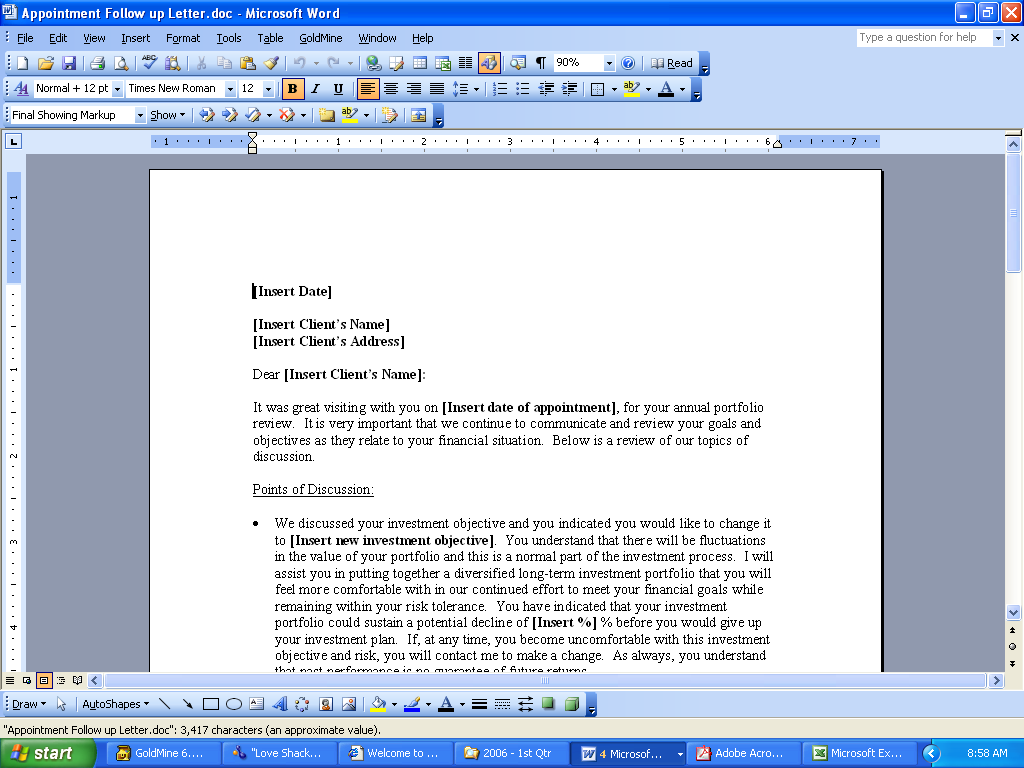 Note:  To view the entire letter(s) or form(s), please refer to the Table of Contents for the Forms(FR) section of your Systems Manual.4.3)	Print and review the letter for errors.4.4)	Make correction to the letter as needed.Print on letterhead and have Advisor sign.Make copies as per your compliance and retention systems.Address envelope, print label or place letter in window envelope.Complete action on calendar.5)	Print COPIES OF LETTER and give to team for  FOLLOW-upAny team members mentioned in the body of the letter should also be carbon copied at the bottom of the letter.  A copy of the letter or an e-mail containing the letter is to be sent to that referenced individual to follow-up on the outstanding items that pertain to their responsibilities.MAIL UPDATE CHECKLISTThis system will be used when a Client can not or will not come in for an in-person update.  The update is then mailed to the Client.The following checklist and system is compiled assuming all practices are using some type of contact management software.  For optimal effectiveness, we recommend you customize each checklist and system to reflect the actual steps that apply to your software/practice.	1)	_____	Mail update to Client – no appointment.	____		N/A					(Person Responsible)	2)	_____	Mail update to Client – appointment requested.	____		N/A					(Person Responsible)	3)	_____	Mail update to Client – phone appointment.	____		N/A					(Person Responsible)MAIL UPDATE1)	mail update to Client – No appointment Print Update Mailed – No Appt letter.			    Update Mailed – No Appt letter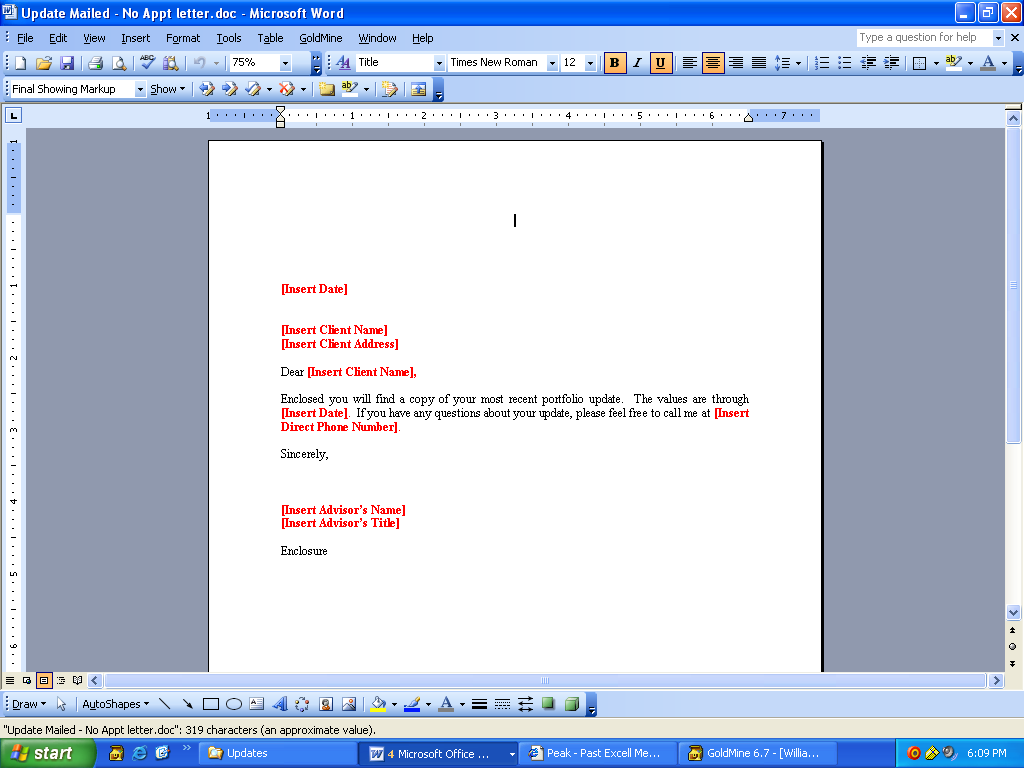 Note:  To view the entire letters(s) or form(s), please refer to the Table of Contents in the Forms (FR) section of this Systems Manual.1.2)	Make correction to the letter as needed.1.3)      Print on letterhead and have Advisor sign.Make copies as per your compliance and retention systems.Address envelope, print label or place letter in window envelope.2)		Mail update to Client - APPOINTMENT requestedPrint Update Mailed – Appointment Requested letter.Update Mailed – Appointment Requested letter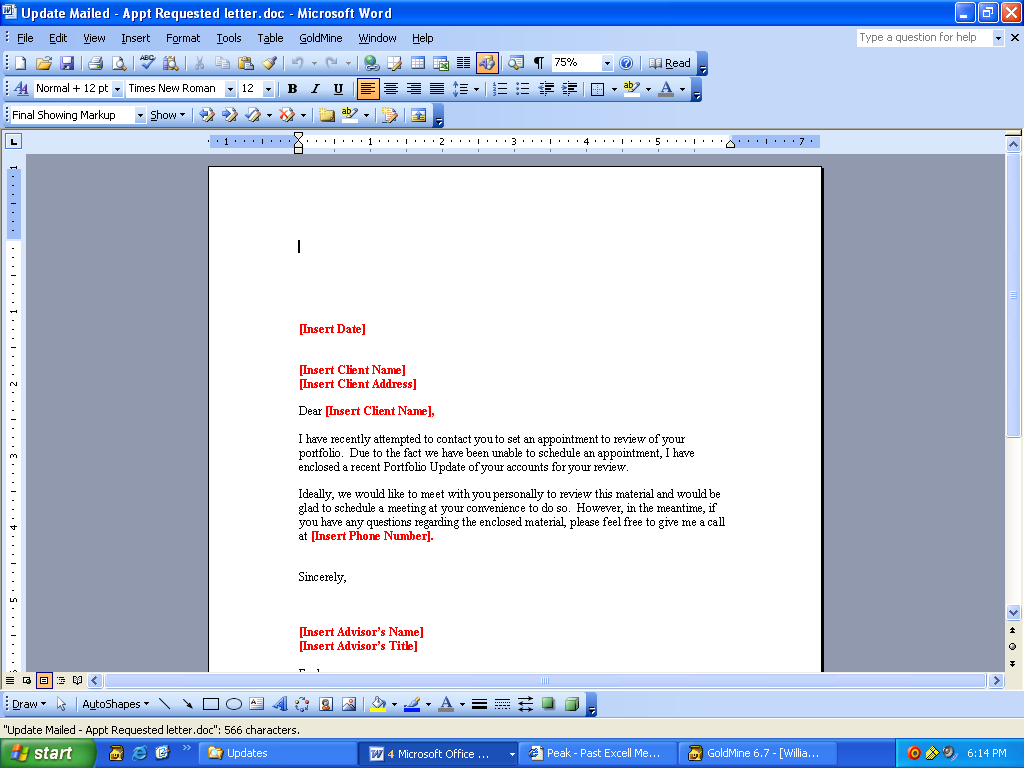 Note:  To view the entire letters(s) or form(s), please refer to the Table of Contents in the Forms (FR) section of this Systems Manual.2.2)	Make correction to the letter as needed.2.3)	Print on letterhead and have Advisor sign.Make copies as per your compliance and retention systems.Address envelope, print label or place letter in window envelope.3)		Mail update to Client – phone appointmentPrint Update Mailed – Phone Appointment letter.		Update Mailed – Phone Appointment letter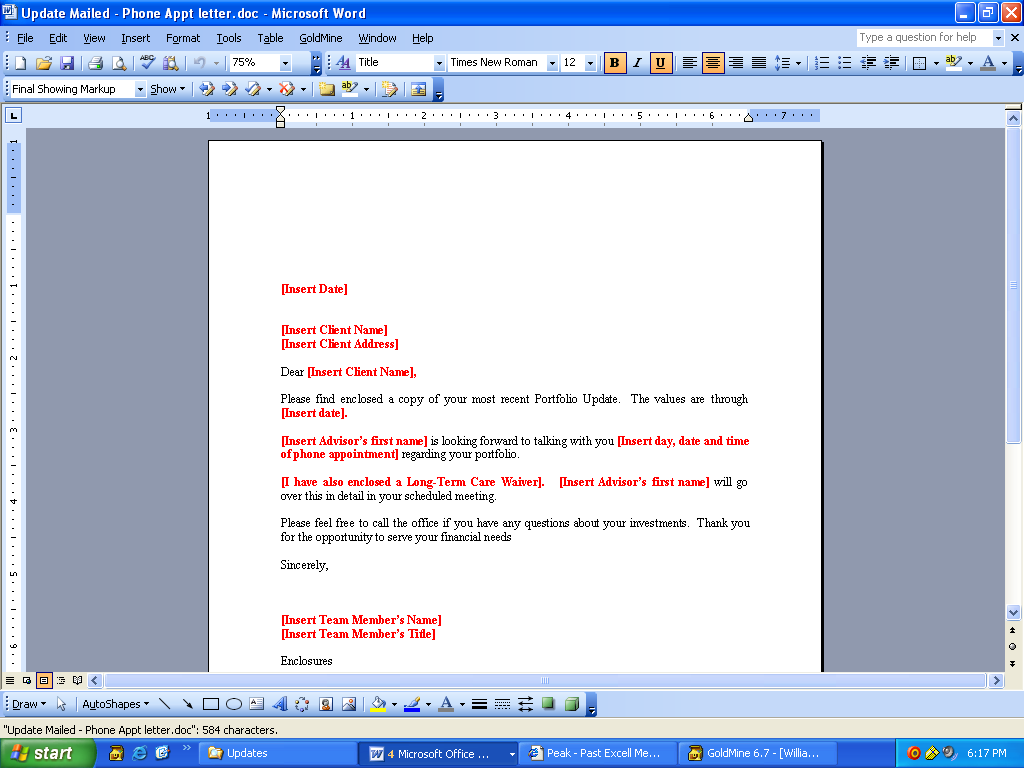 Note:  To view the entire letters(s) or form(s), please refer to the Table of Contents in the Forms (FR) section of this Systems Manual.3.2)	Make correction to the letter as needed.3.3)	Print on letterhead and have Advisor sign.3.4)	Make copies as per your compliance and retention systems.Address envelope, print label or place letter in window envelope.